　　　　　　　　　　　　　「重要物流道路」追加指定要望　回答票　　　　　　　　　　　　　◆要望する道路が複数ある場合には、１つの道路で１枚の回答票をお使いください。※「未供用」：建設中および計画中の道路、「供用中」：現在開通しており通行することができる道路整理No.整理No.協会名協会名□□県トラック協会担当者□□路線名例：○○道路、国道△△号線路線名例：○○道路、国道△△号線路線名例：○○道路、国道△△号線国道４号　東埼玉道路国道４号　東埼玉道路いずれかに○を付す(※)（　○　）未供用（　　　）供用中いずれかに○を付す(※)（　○　）未供用（　　　）供用中要望区間例：○○ＩＣ～△△ＩＣ、○○県○○市～△△県△△市要望区間例：○○ＩＣ～△△ＩＣ、○○県○○市～△△県△△市要望区間例：○○ＩＣ～△△ＩＣ、○○県○○市～△△県△△市東京外環自動車道　八潮市　～　国道１６号 庄和ＩＣ（仮称）東京外環自動車道　八潮市　～　国道１６号 庄和ＩＣ（仮称）東京外環自動車道　八潮市　～　国道１６号 庄和ＩＣ（仮称）東京外環自動車道　八潮市　～　国道１６号 庄和ＩＣ（仮称）要望理由□□□□・・・・□□□□・・・・□□□□・・・・□□□□・・・・□□□□・・・・□□□□・・・・※枠内に要望道路の地図を貼付して下さい。（別紙として別途地図を用意いただいても構いません）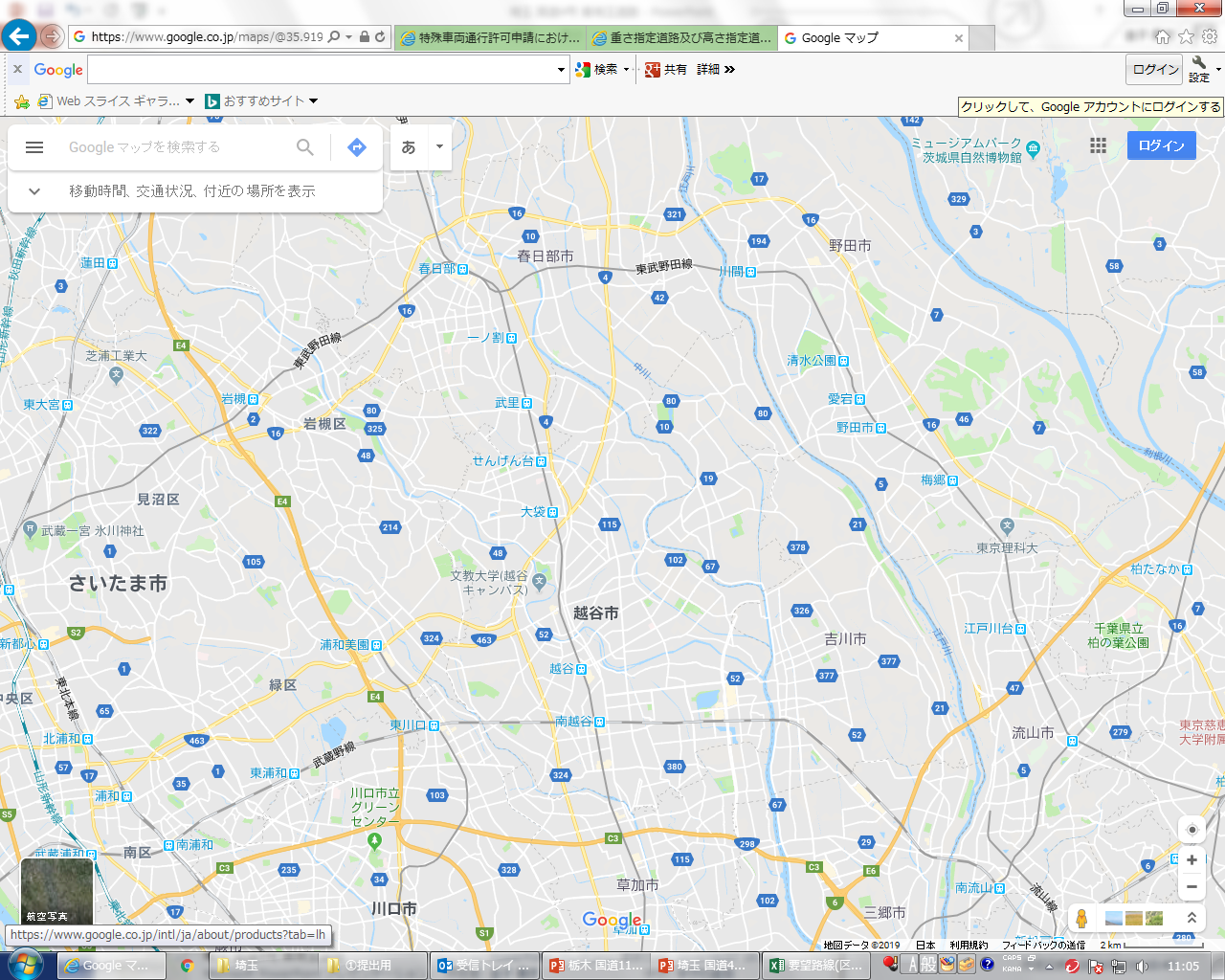 ※枠内に要望道路の地図を貼付して下さい。（別紙として別途地図を用意いただいても構いません）※枠内に要望道路の地図を貼付して下さい。（別紙として別途地図を用意いただいても構いません）※枠内に要望道路の地図を貼付して下さい。（別紙として別途地図を用意いただいても構いません）※枠内に要望道路の地図を貼付して下さい。（別紙として別途地図を用意いただいても構いません）※枠内に要望道路の地図を貼付して下さい。（別紙として別途地図を用意いただいても構いません）※枠内に要望道路の地図を貼付して下さい。（別紙として別途地図を用意いただいても構いません）